Рекомендации  инструктора по физической культуре для родителей.СПОРТИВНЫЕ СКАЗКИ (ПОЧИТАЙТЕ ДЕТЯМ!) «Сказка о том, как обруч стал символом Олимпийских игр»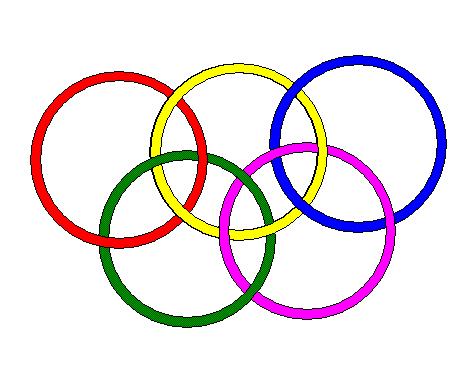 Давным-давно в одном спортивном зале жил-был маленький обруч. Жил он в каморке под лестницей, так случилось, что друзей у него не было. Над ним все смеялись, и никто из спортсменов не хотел с ним заниматься. И вот однажды решил обруч сбежать из спортзала, и сбежал. Катится обруч по  дорожкам, по тропинкам и повстречал на своем пути ещё четыре обруча, и как оказалось, что друзей у них тоже нет. Решили обручи подружиться.  Стали думать. как же им доказать, что они ничем не хуже клюшек, мячей,  лыж и саней. Думали-думали, стали разные фигуры строить. Два обруча  взялись за руки, а три влезли им на плечи и тоже взялись за руки – получилась пирамида. В этот момент мимо проезжал автобус со спортсменами они увидели, как обручи построили пирамиду, очень им понравилось. И с тех пор эта пирамида стала символ Олимпийских игр. А обруч стал  достойным атрибутом в спортивной гимнастики. Игры с обручем способствуют:-формированию правильной осанки;-улучшают состояние дыхательной и сердечно-сосудистой системы;-дают разностороннюю тренировку координации движения, зрительной,слуховой и моторной памяти;- способствуют выработке основных двигательных качеств( силы , быстроты, ловкости и выносливости);-помогают  ориентировки в пространстве;-воспитывают стремление выполнять упражнение красиво и легко;- способствуют умению согласовывать движение различных частей тела.Предлагаемые ниже упражнения  и игры составлены с таким расчетом и предназначены для детей  дошкольного возраста.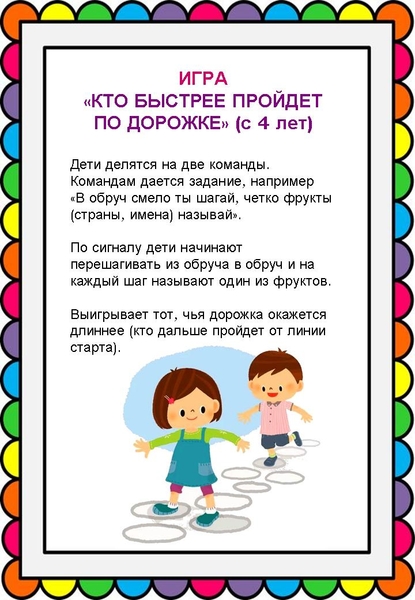 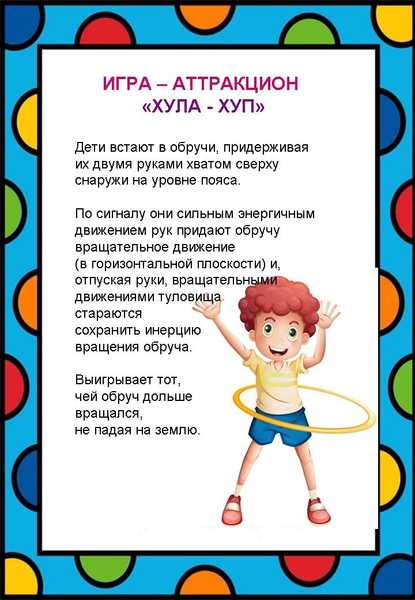 Здоровья Вам и вашим детям!         Инструктор по физической культуре Туренко И.И.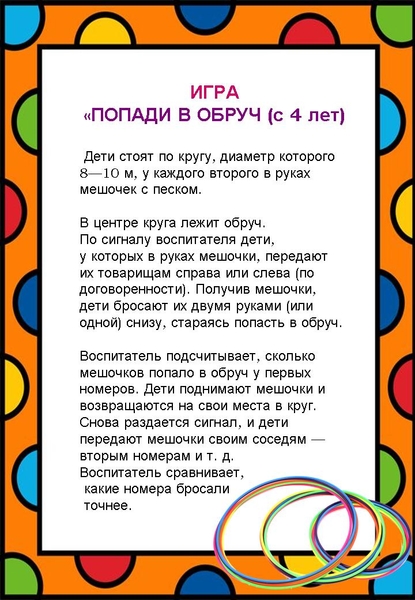 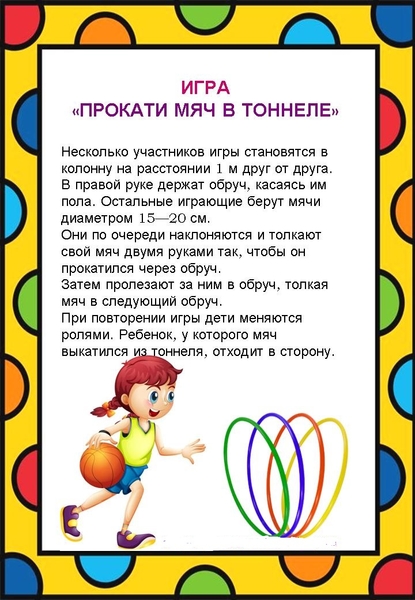 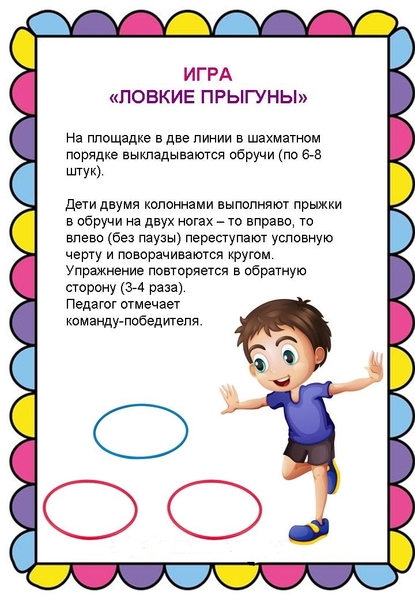 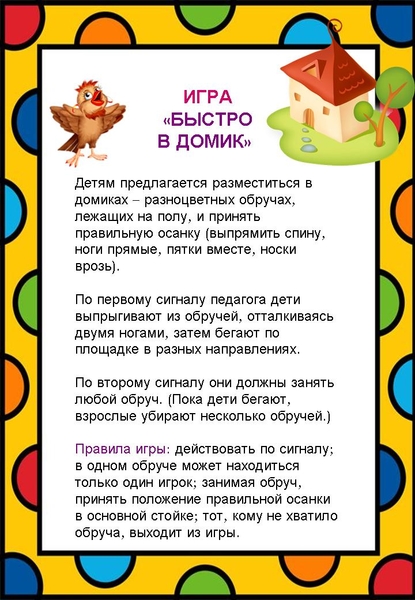 